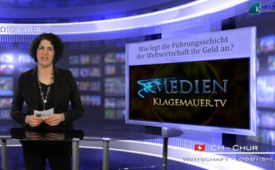 Wie legt die Führungsschicht der Weltwirtschaft ihr Geld[...] an?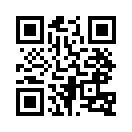 Wie kann man Geld steuerfrei in Forschung, Bildung und Wissenschaft investieren? Genau. Durch Stiftungen! Die jüdische Familie Rockefeller nutzt dieses Prinzip, ...Wie kann man Geld steuerfrei in Forschung, Bildung und Wissenschaft investieren? Genau. Durch Stiftungen! Die jüdische Familie Rockefeller nutzt dieses Prinzip, indem sie mit einem Stiftungsvermögen von mehreren Milliarden Dollar pro Jahr Lobbygruppen, Universitäten und Firmen finanziert. Solche sind u.a. Planned Parenthood (Geplante Elternschaft), Center for Strategic and International Studies (Zentrum für internationale und strategische Studien), Monsanto oder die Universitäten Harvard und Yale. Vor allem das
Thema Umweltschutz wird von den Rockefellers strategisch gefördert. Umweltorganisationen wie Greenpeace oder Oxfam bekommen Geld von ihrer Stiftung, um das wissenschaftlich widerlegte Märchen vom menschlich gemachten Klimawandel zu verkaufen. Ist es aus diesem Gesichtspunkt nicht zu befürchten, dass viele Wissenschaftler bestimmte Themen nur deshalb erforschen bzw. bejahen, weil sie durch Geld unterstützt werden? Welchen Wissenschaftlern bzw. welchen vorherrschenden Meinungen darf nun noch geglaubt werden?
1 Sie ist Amerikas größte Organisation für Fortpflanzungsmedizin, Krebs- und HIV-Untersuchung, Schwangerschaftsverhütung und Abtreibung. 
2 Es entwickelt Konzepte und Strategien für die Außenpolitik der Vereinigten Staaten.von wm.Quellen:Tilman Knechtel: Die Rothschilds – Eine Familie beherrscht die Welt, J.K Fischer-Verlag, 2012Das könnte Sie auch interessieren:---Kla.TV – Die anderen Nachrichten ... frei – unabhängig – unzensiert ...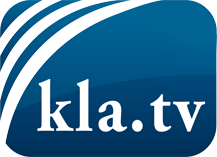 was die Medien nicht verschweigen sollten ...wenig Gehörtes vom Volk, für das Volk ...tägliche News ab 19:45 Uhr auf www.kla.tvDranbleiben lohnt sich!Kostenloses Abonnement mit wöchentlichen News per E-Mail erhalten Sie unter: www.kla.tv/aboSicherheitshinweis:Gegenstimmen werden leider immer weiter zensiert und unterdrückt. Solange wir nicht gemäß den Interessen und Ideologien der Systempresse berichten, müssen wir jederzeit damit rechnen, dass Vorwände gesucht werden, um Kla.TV zu sperren oder zu schaden.Vernetzen Sie sich darum heute noch internetunabhängig!
Klicken Sie hier: www.kla.tv/vernetzungLizenz:    Creative Commons-Lizenz mit Namensnennung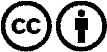 Verbreitung und Wiederaufbereitung ist mit Namensnennung erwünscht! Das Material darf jedoch nicht aus dem Kontext gerissen präsentiert werden. Mit öffentlichen Geldern (GEZ, Serafe, GIS, ...) finanzierte Institutionen ist die Verwendung ohne Rückfrage untersagt. Verstöße können strafrechtlich verfolgt werden.